Беседа: «Взрывоопасные предметы»В последнее время часто отмечаются случаи обнаружения гражданами подозрительных предметов, которые могут оказаться взрывными устройствами. Подобные предметы обнаруживают в транспорте, на лестничных площадках, около дверей квартир, в учреждениях и общественных местах. Как вести себя при их обнаружении? Какие действия предпринять? Именно об этом мы сегодня с вами и поговорим.К взрывоопасным предметам относятся: • взрывчатые вещества – химические соединения или смеси, способные под влиянием определенных внешних воздействий (нагревание, удар, трение, взрыв другого взрывного устройства);• боеприпасы  изделия военной техники одноразового применения, предназначенные для поражения живой силы противника. К боеприпасам относятся:  боевые части ракет;  авиационные бомбы;  артиллерийские боеприпасы (снаряды, мины);  инженерные боеприпасы (противотанковые и противопехотные мины);  ручные гранаты;  стрелковые боеприпасы (патроны к пистолетам, карабинам, автоматам и т.д.); • пиротехнические средства:  патроны (сигнальные, осветительные, имитационные, специальные);  взрывпакеты;  петарды; • ракеты (осветительные, сигнальные);  гранаты;  дымовые шашки. • самодельные взрывные устройства  устройства, в которых применен хотя бы один из элементов конструкции самодельного изготовления:  самодельные мины ловушки;  мины сюрпризы, имитирующие предметы домашнего обихода, детские игрушки или вещи, привлекающие внимание.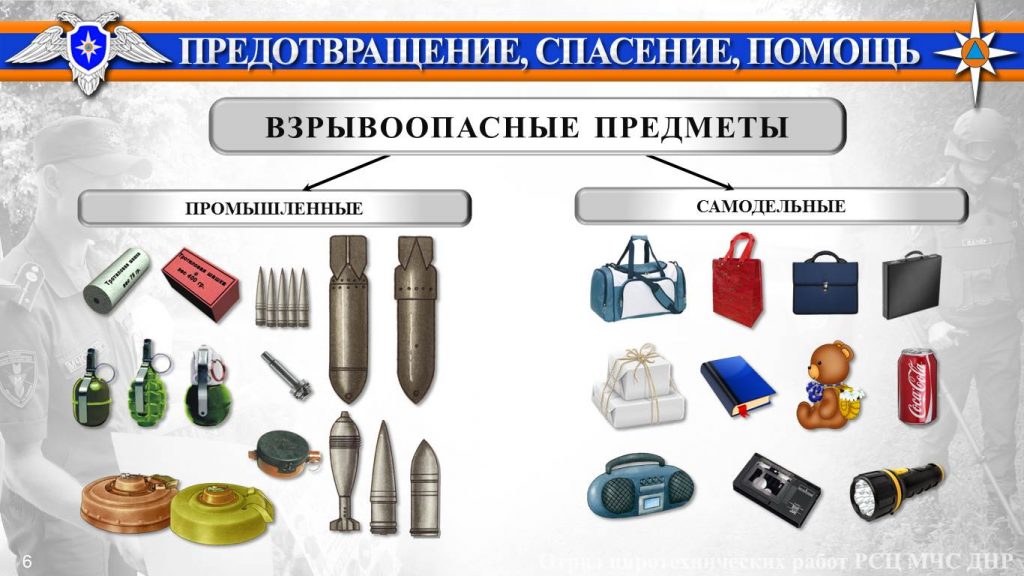 Правила поведения при обнаружении взрывоопасных веществ1. Заметив оставленный в транспорте, подъезде дома и т.п. пакет (сумку, коробку и т.п.), ни в коем случае не трогайте его: возможно, в нем находится взрывное устройство.2. Сообщите о своей находке дежурному сотруднику милиции. Если вы заметили коробку, пакет, сумку в городском транспорте, сообщите об этом водителю.3. Если вы все-таки оказались невольным свидетелем террористического акта, не теряйте самообладания. Постарайтесь запомнить людей, убегающих с места события, возможно, это и есть преступники.4. Постарайтесь оказать посильную помощь пострадавшим до прибытия скорой помощи. Передайте свои сведения сотрудникам спецслужб, прибывшим  на место происшествия.5. Не играйте со взрывпакетом, если каким-то образом он оказался у вас: можно получить тяжелые ожоги и травмы.6. Не бросайте в костер патроны – они могут выстрелить и ранить вас. 7. Опасайтесь взрыва: кислородных баллонов, сосудов под давлением, пустых бочек из-под бензина и растворителей, газовоздушных смесей. 8. Обнаружив подозрительный предмет, похожий на снаряд, мину, гранату, не приближайтесь к нему и не бросайте камни, снаряд может взорваться. Место расположения подозрительного предмета оградите и сообщите о находке в милицию по телефону 102 и в службу спасения по номеру 101. Дождитесь прибытия милиции.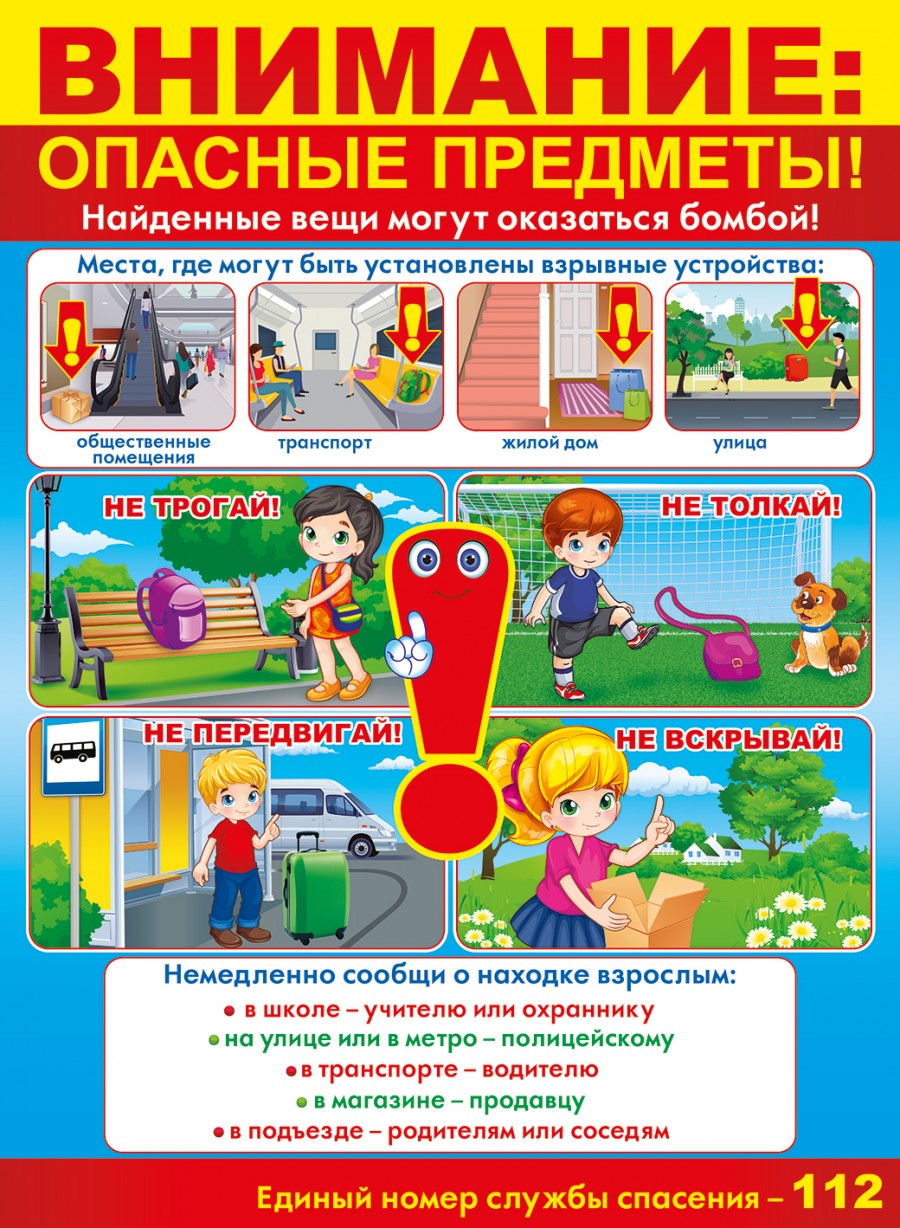 ЗАПРЕЩАЕТСЯ:1. Сдвигать с места, бросать, поднимать взрывоопасные предметы.2. Собирать и хранить боеприпасы, пытаться их разбирать, нагревать и ударять. 3. Изготавливать из снарядов предметы быта.4. Использовать снаряды для разведения костров, приносить их в помещение.5. Собирать и сдавать в металлолом боеприпасы, оружие и снаряжение времен войны.